 «Принцесса Капризка»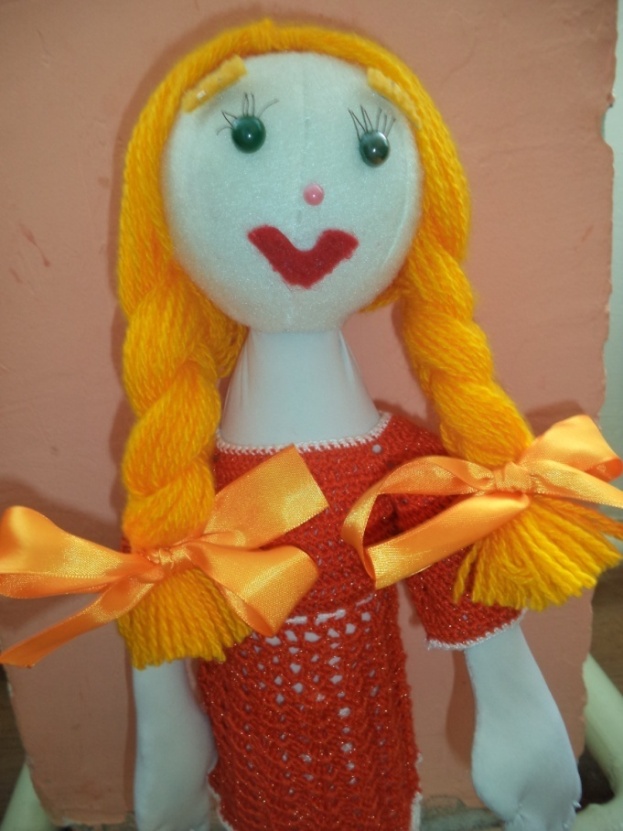 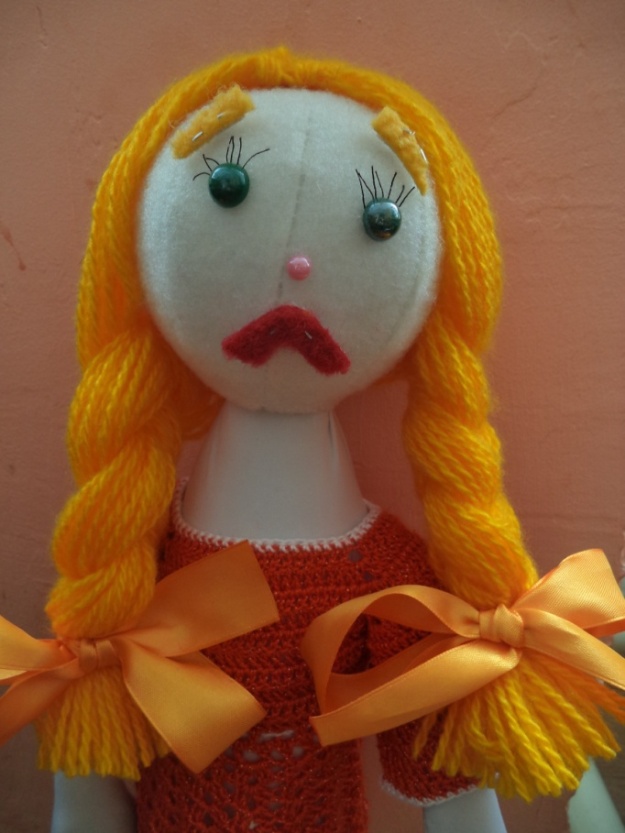 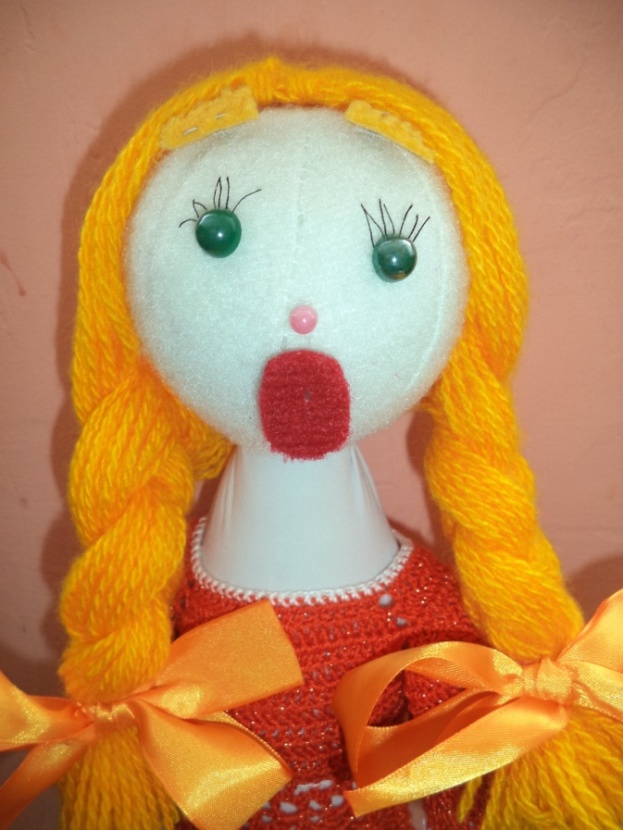 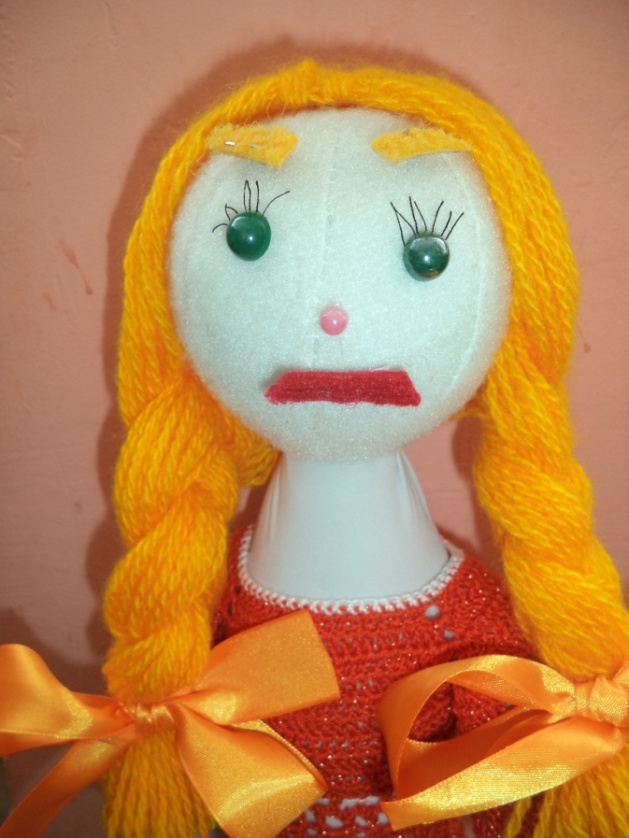 Материал: пластиковая бутылка, медная проволока, параллон, синтепон, белая капроновая ткань, шерстяные нитки, акриловые нитки, хлопковые нитки, атласная лента, бусины.Цель и задачи:учить детей узнавать эмоции человека (радость, грусть, злоба, удивление), словесно обозначать и адекватно реагировать на них;учить детей передавать настроение мимикой и жестами;совершенствовать способность детей управлять своими чувствами и эмоциями;воспитывать у детей доброжелательность, сочувствие, желание помочь, развеселить;научить детей распознавать эмоциональное состояние по выражению лица (губы, брови).Использование куклы в процессе воспитательно – образовательной деятельности с детьмиПринцесса Капризка – это чудо пособие, которое научит детей раннего возраста различать эмоции человека (радость, грусть, злоба, удивление).Использование куклы в играх типа «Скажи доброе слово»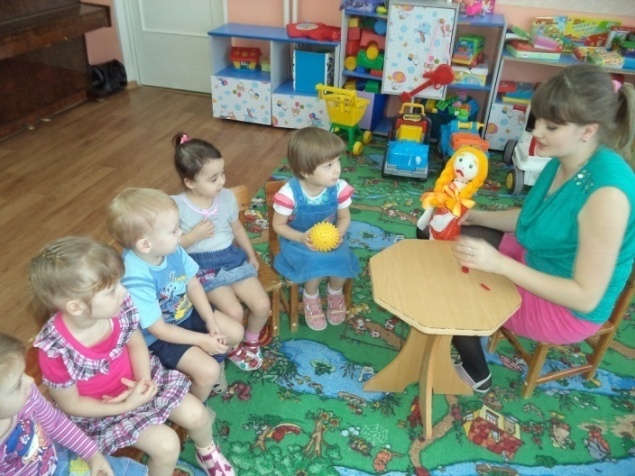 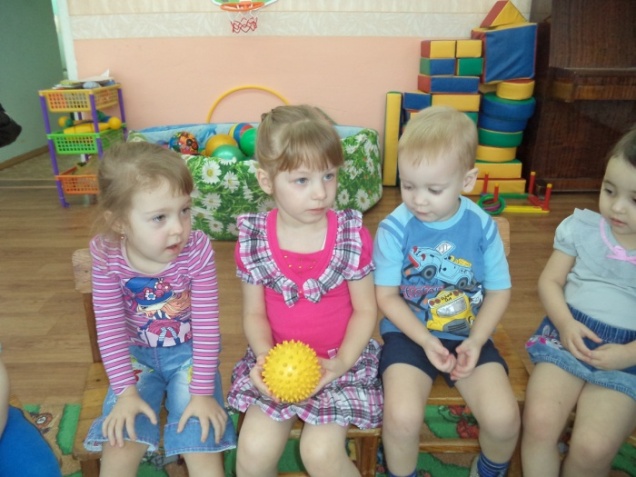 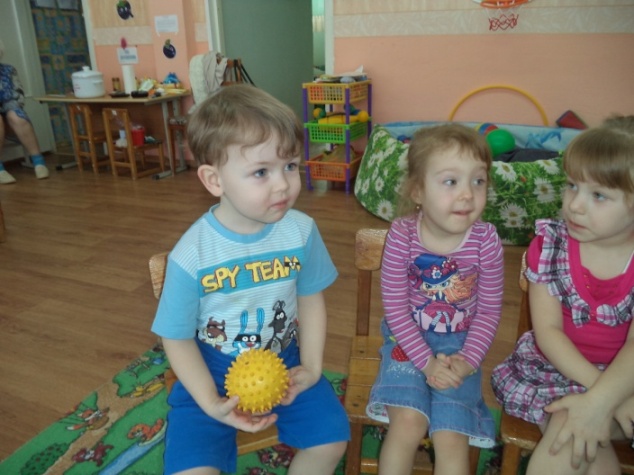 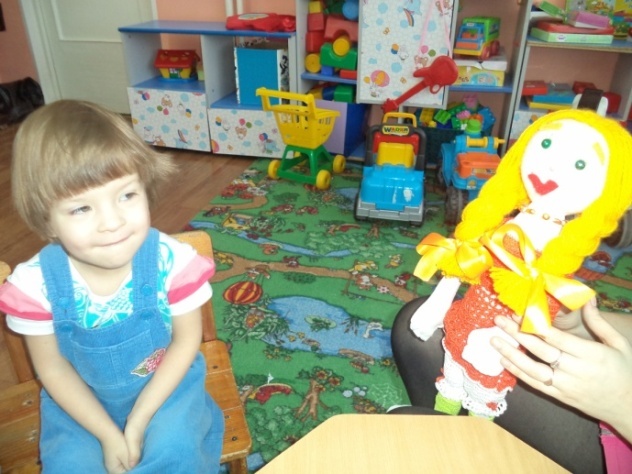 Использование куклы во время бесед, в ходе которых кукла меняет выражение лица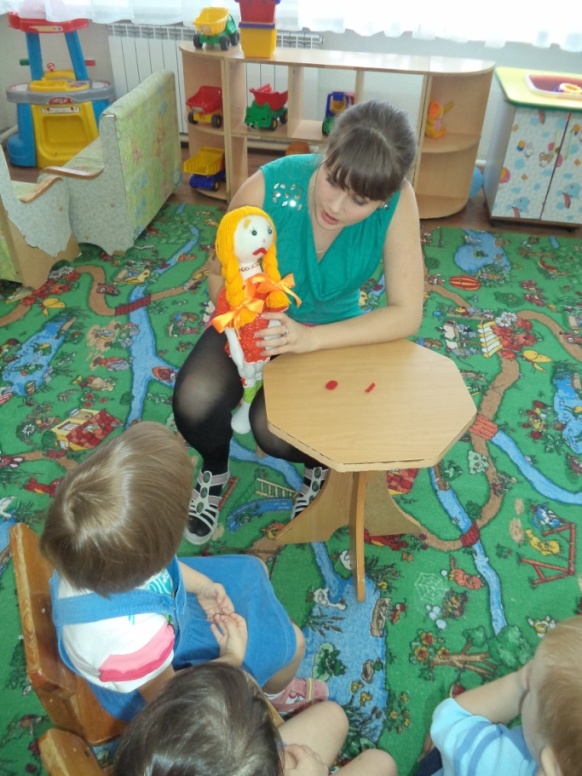 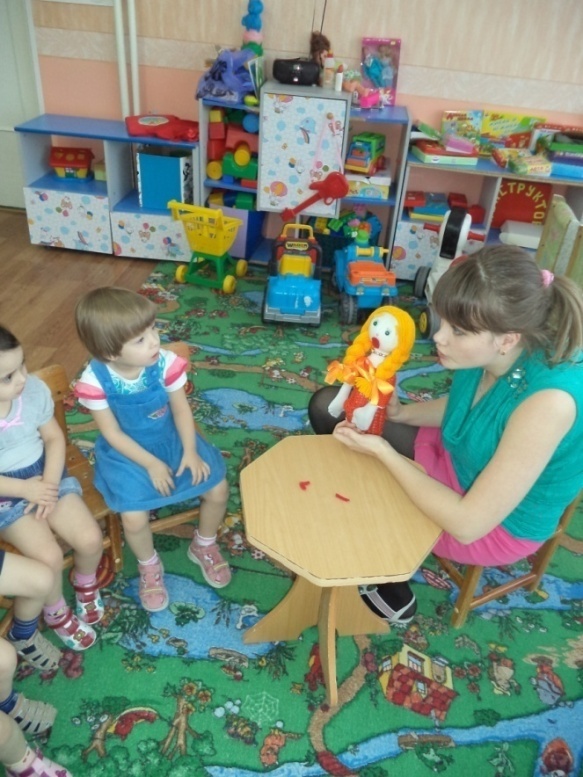 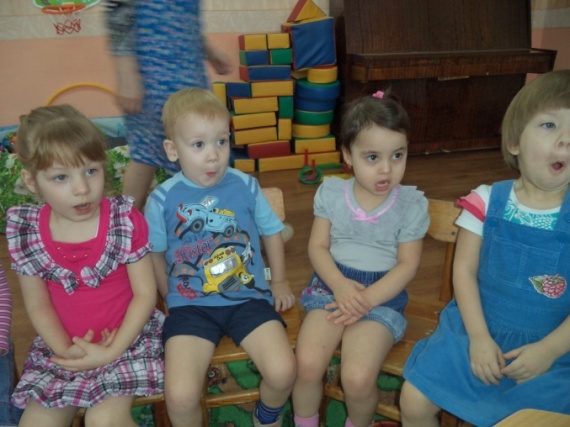 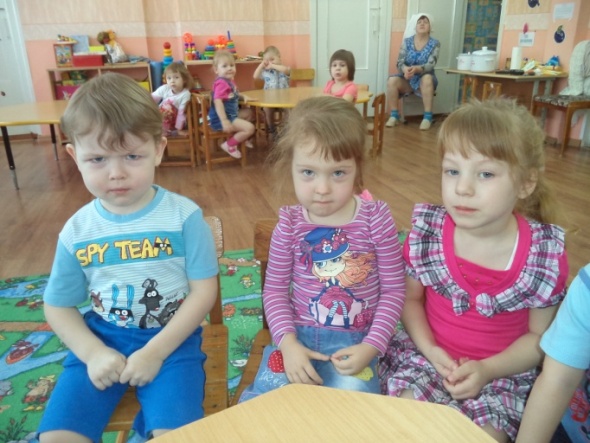 Использование куклы при выполнении задания, типа «Зеркало»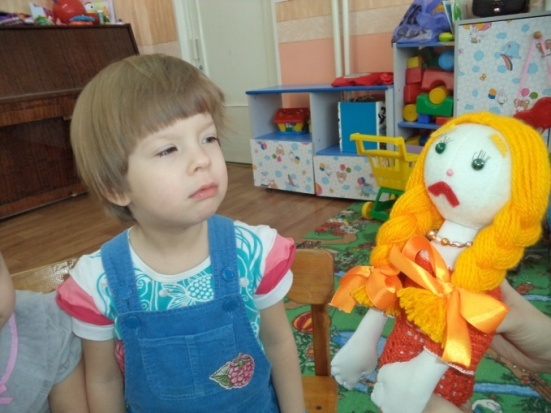 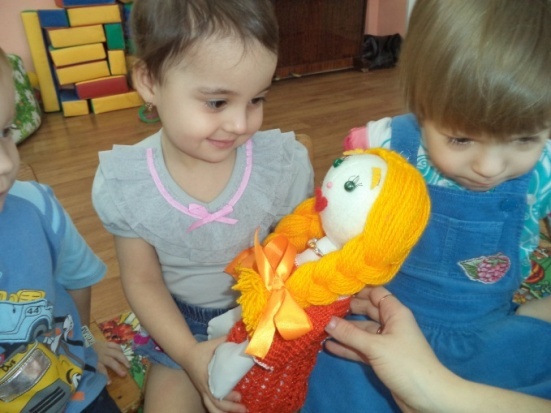 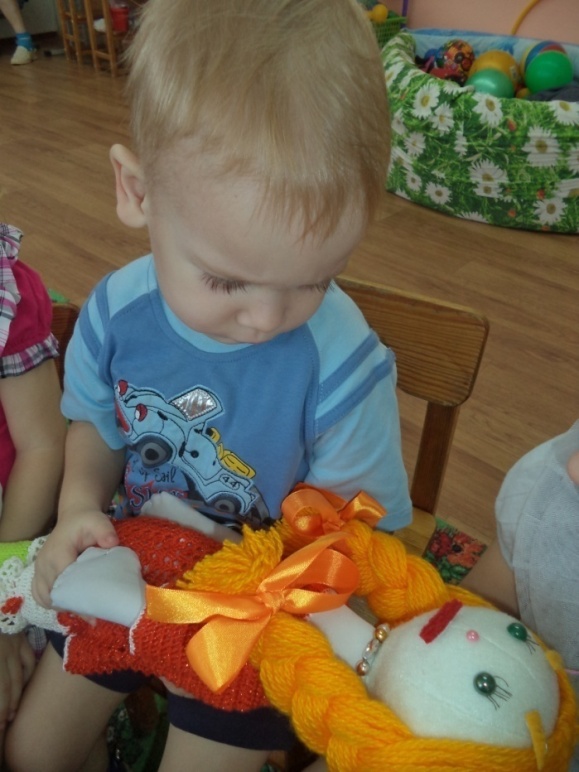 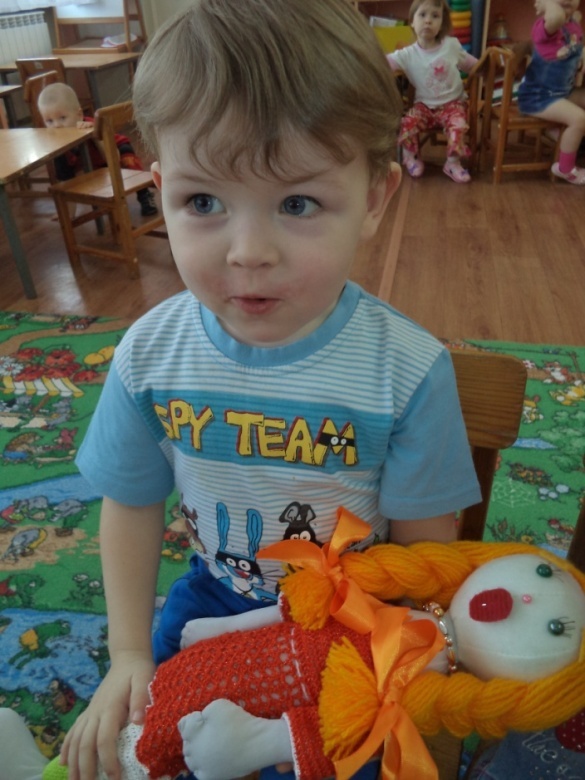 Помощь воспитателю при организации рисования свое настроение (кружочки, палочки).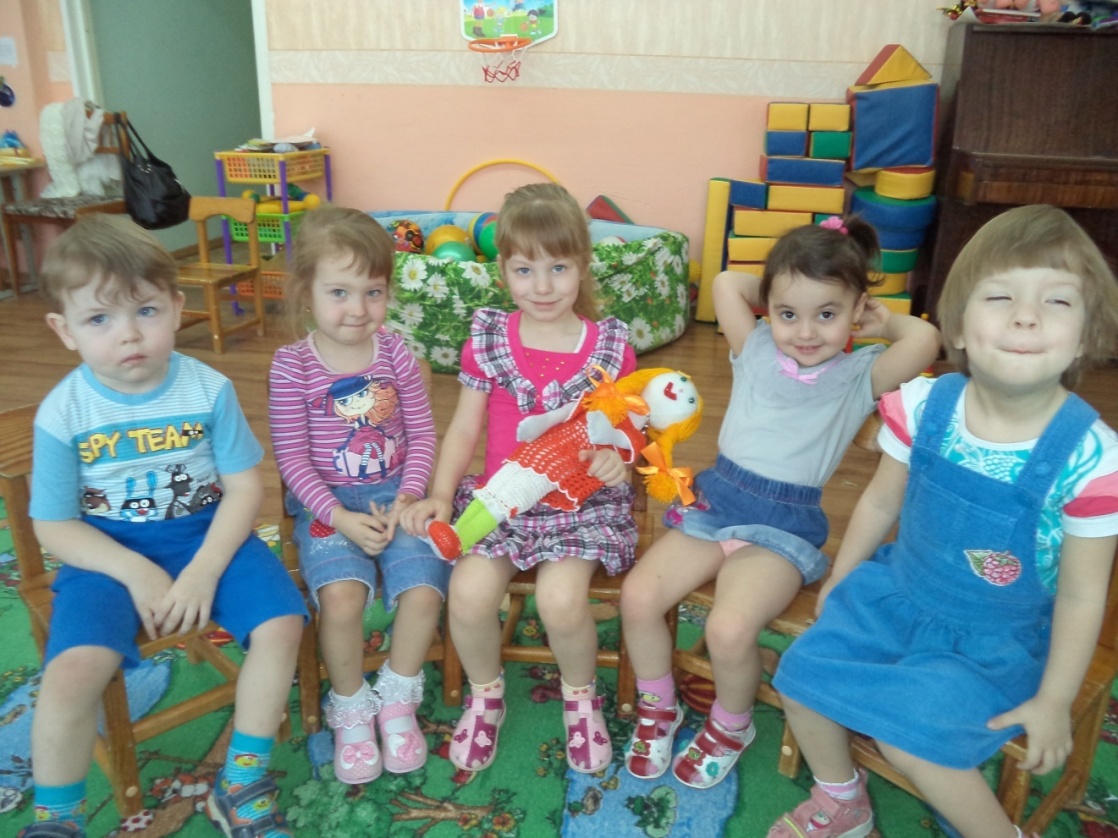 Изготовление куклы:Для начала берем маленькую пластиковую бутылку, делаем дырочки по бокам бутылки, снизу бутылки и на горлышке. Продеваем проволоку вот таким образом: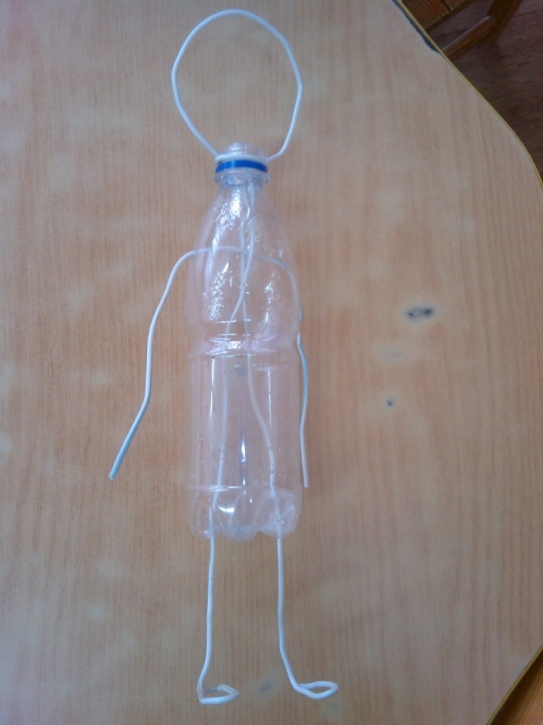 руки и ноги оборачиваем параллоном вот таким образом: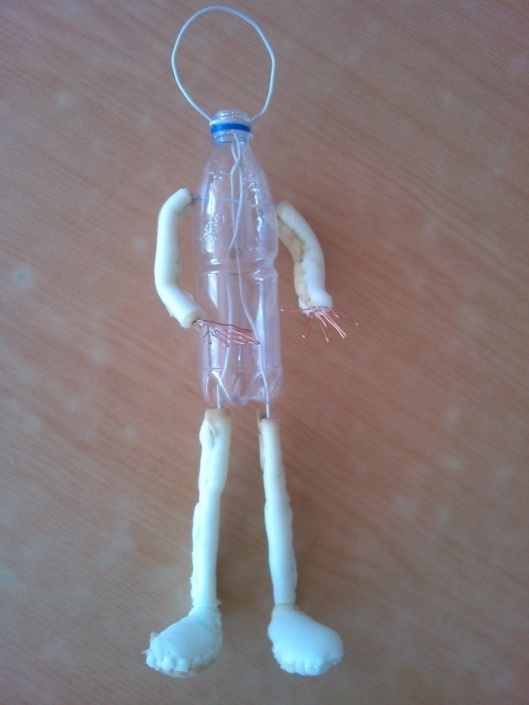 тело куклы обматываем медицинским пластырем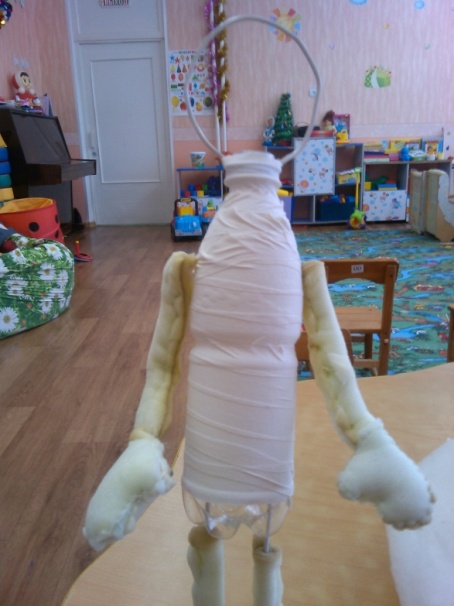 всю куклу обшиваем синтепоном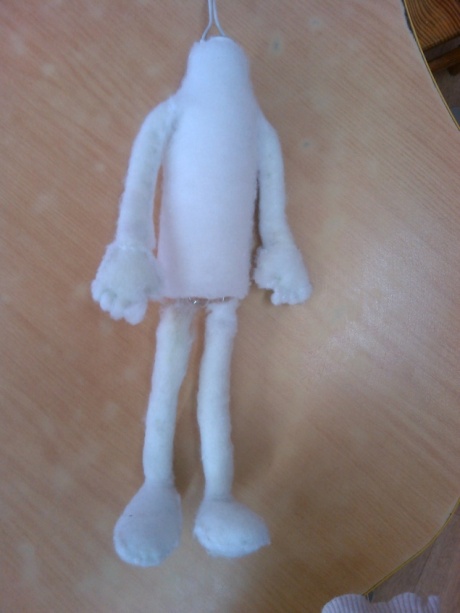 всю куклу обшиваем белой капроновой тканьюпришло время одеть нашу волшебную куклу, для этого акриловыми нитками вяжем платьице, а из хлопковых ниток вяжем кукле панталончики 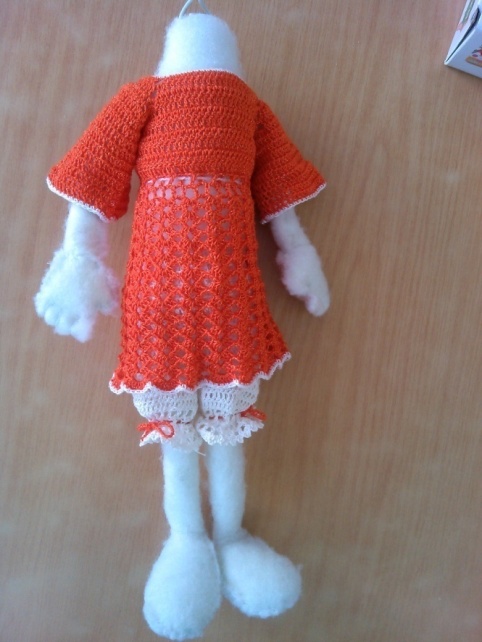 пришло время сделать голову, для этого сажаем мягкий мячик на проволоку, из шерстяных ниток делаем волосы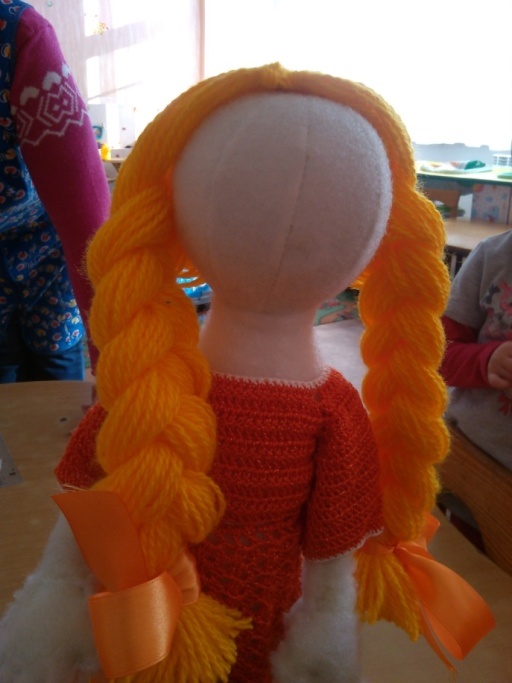 для того, чтобы сделать лицо, нам потребуются две бусинки для глаз и одна бусинка для носа, а брови и губы будут меняться в зависимости от настроения нашей Капризки. Кукла готова!